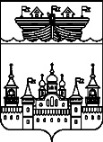 ЗЕМСКОЕ СОБРАНИЕ ВОСКРЕСЕНСКОГО МУНИЦИПАЛЬНОГО РАЙОНА НИЖЕГОРОДСКОЙ ОБЛАСТИРЕШЕНИЕ30 июня 2017 года	№ 65Об утверждении Порядка участия лица, замещающего должность главы администрации Воскресенского муниципального района Нижегородской области по контракту, на безвозмездной основе в управлении общественной организацией (кроме политической партии), жилищным, жилищно-строительным, гаражным кооперативом, садоводческим, огородническим, дачным потребительским кооперативом, товариществом собственников недвижимости в качестве единоличного исполнительного органа или вхождения в состав их коллегиальных органов управления с разрешения представителя нанимателяВ соответствии с пунктом 3 части 1 статьи 14 Федерального закона от 2 марта 2007 года № 25-ФЗ «О муниципальной службе в Российской Федерации», с пунктом 1 части 1 статьи 13 Закона Нижегородской области от 3 августа 2007 года № 99-З «О муниципальной службе в Нижегородской области»,Земское собрание района решило:1.Утвердить прилагаемый Порядок участия лица, замещающего должность главы администрации Воскресенского муниципального района Нижегородской области по контракту, на безвозмездной основе в управлении общественной организацией (кроме политической партии), жилищным, жилищно-строительным, гаражным кооперативом, садоводческим, огородническим, дачным потребительским кооперативом, товариществом собственников недвижимости в качестве единоличного исполнительного органа или вхождения в состав их коллегиальных органов управления с разрешения представителя нанимателя.2.Главе администрации Воскресенского муниципального района Нижегородской области Н.В.Горячеву в случае участия на день вступления в силу Федерального закона от 3 апреля 2017 года № 64-ФЗ «О внесении изменений в отдельные законодательные акты Российской Федерации в целях совершенствования государственной политики в области противодействия коррупции» на безвозмездной основе в управлении общественной организацией (кроме политической партии), жилищным, жилищно-строительным, гаражным кооперативами, садоводческим, огородническим, дачным потребительскими кооперативами, товариществом собственников недвижимости в качестве единоличного исполнительного органа или вхождения  в состав их коллегиальных органов управления, со дня вступления в силу настоящего решения принять меры для получения разрешения представителя нанимателя (работодателя), предусмотренные Порядком, либо прекратить указанную деятельность.3.Рекомендовать органам местного самоуправления сельсоветов принять соответствующие правовые акты.4.Обнародовать настоящее решение путем размещения на официальном сайте администрации Воскресенского муниципального района Нижегородской области в сети Интернет.5.Контроль за исполнением настоящего решения возложить на постоянную комиссию Земского собрания по вопросам местного самоуправления, связям с общественностью, средствами массовой информации, правовой политике, работе с военнослужащими, правоохранительной деятельности (А.В.Скобелев).Глава местного самоуправления		А.В.БезденежныхУТВЕРЖДЕН решением Земского собрания Воскресенского муниципального района Нижегородской области от 30 июня 2017 года года № 65ПОРЯДОК УЧАСТИЯ ЛИЦА, ЗАМЕЩАЮЩЕГО ДОЛЖНОСТЬ ГЛАВЫ АДМИНИСТРАЦИИ ВОСКРЕСЕНСКОГО МУНИЦИПАЛЬНОГО РАЙОНА НИЖЕГОРОДСКОЙ ОБЛАСТИ ПО КОНТРАКТУ, НА БЕЗВОЗМЕЗДНОЙ ОСНОВЕ В УПРАВЛЕНИИ ОБЩЕСТВЕННОЙ ОРГАНИЗАЦИЕЙ (КРОМЕ ПОЛИТИЧЕСКОЙ ПАРТИИ), ЖИЛИЩНЫМ, ЖИЛИЩНО-СТРОИТЕЛЬНЫМ, ГАРАЖНЫМ КООПЕРАТИВОМ, САДОВОДЧЕСКИМ, ОГОРОДНИЧЕСКИМ, ДАЧНЫМ ПОТРЕБИТЕЛЬСКИМ КООПЕРАТИВОМ, ТОВАРИЩЕСТВОМ СОБСТВЕННИКОВ НЕДВИЖИМОСТИ В КАЧЕСТВЕ ЕДИНОЛИЧНОГО ИСПОЛНИТЕЛЬНОГО ОРГАНА ИЛИ ВХОЖДЕНИЯ В СОСТАВ ИХ КОЛЛЕГИАЛЬНЫХ ОРГАНОВ УПРАВЛЕНИЯ С РАЗРЕШЕНИЯ ПРЕДСТАВИТЕЛЯ НАНИМАТЕЛЯ(ДАЛЕЕ – ПОРЯДОК)1.Настоящий Порядок регулирует правоотношения, связанные с участием лица, замещающего должность главы администрации Воскресенского муниципального района Нижегородской области по контракту (далее – глава администрации района) на безвозмездной основе в управлении общественной организацией (кроме политической партии), жилищным, жилищно-строительным, гаражным кооперативом, садоводческим, огородническим, дачным потребительским кооперативом, товариществом собственников недвижимости  (далее – организация) в качестве единоличного исполнительного органа или вхождением в состав их коллегиальных органов управления с разрешения представителя нанимателя и устанавливает процедуру получения главой администрации района разрешения на участие в управлении организацией в качестве единоличного исполнительного органа или на вхождение в состав ее коллегиального органа управления.2.Для получения разрешения на участие в управлении организацией в качестве единоличного исполнительного органа или на вхождение в состав ее коллегиального органа управления главой администрации района на имя главы местного самоуправления Воскресенского муниципального района Нижегородской области подается заявление в уполномоченный орган администрации Воскресенского муниципального района Нижегородской области (далее – уполномоченное подразделение) в письменном виде согласно приложению 1 к настоящему Порядку заблаговременно, как правило, не позднее 14 рабочих дней до предполагаемого дня начала указанной деятельности.К заявлению прилагается копия устава организации.3.Лицо, назначаемое на должность главы администрации Воскресенского муниципального района Нижегородской области по контракту (далее - должность главы администрации района), участвующее в управлении организацией в качестве единоличного исполнительного органа или входящие в состав ее коллегиального органа управления на день назначения на должность главы администрации района, подает заявление не позднее дня назначения на должность главы администрации района.4.Заявление должно содержать следующие сведения:-фамилия, имя, отчество главы администрации района, замещаемая им должность муниципальной службы;-полное наименование организации, в которой планируется участие в управлении в качестве единоличного исполнительного органа или вхождение в состав ее коллегиального органа управления, ее юридический и фактический адрес, контактный телефон руководителя;-дата начала и окончания, форма и основания участия в управлении организацией в качестве единоличного исполнительного органа или вхождения в состав ее коллегиального органа управления;-иные сведения, которые глава администрации района считает необходимым сообщить.5.Заявление регистрируется в уполномоченном подразделении в журнале регистрации заявлений о получении разрешения на участие в управлении организацией в качестве единоличного исполнительного органа или на вхождение в состав ее коллегиального органа управления.6.Разрешение (отказ в разрешении) участвовать в управлении организацией в качестве единоличного исполнительного органа или войти в состав ее коллегиального органа управления принимается Земским собранием Воскресенского муниципального района Нижегородской области (далее – Земское собрание района) с учетом рекомендаций комиссии по соблюдению требований к служебному поведению муниципальных служащих администрации Воскресенского муниципального района Нижегородской области и урегулированию конфликта интересов.7.Разрешение (отказ в разрешении) участвовать в управлении организацией в качестве единоличного исполнительного органа или войти в состав ее коллегиального органа управления оформляется решением Земского собрания Воскресенского муниципального района Нижегородской области.  Проект вышеназванного правового акта готовит и вносит уполномоченное подразделение на основании поступившего заявления главы администрации района и с учетом рекомендаций комиссии администрации Воскресенского муниципального района Нижегородской области по соблюдению требований к служебному поведению муниципальных служащих и урегулированию конфликта интересов в целях исключения конфликта интересов.8.Глава администрации района не вправе:-получать подарки, вознаграждение в денежной или иной форме за выполнение своих обязанностей в работе органа управления некоммерческой организации;-разглашать сведения, которые стали ему известны при осуществлении возложенных на него полномочий;-использовать полученную информацию о деятельности некоммерческой организации в личных интересах, интересах третьих лиц, некоммерческой организации, а также в целях, противоречащих интересам Воскресенского муниципального района Нижегородской области.9.Глава администрации района ежегодно, не позднее 30 апреля, представляет в Земское собрание района отчет (в том числе в электронной форме) о своей деятельности в органах управления некоммерческой организации за предыдущий год по форме согласно приложению 2 к настоящему Порядку.10.В случае возникновения конфликта интересов глава администрации района обязан принять меры по его предотвращению или урегулированию в соответствии с законодательством Российской Федерации о противодействии коррупции.Приложение 1 к ПорядкуВ Земское собрание Воскресенского муниципального района Нижегородской областиГлаве местного самоуправления Воскресенского муниципального района Нижегородской области_______________________от ______________________________________(ф.и.о., должность)____________________________________ЗАЯВЛЕНИЕо получении разрешения на участие на безвозмездной основе в управлении в качестве единоличного исполнительного органа (или вхождение в состав коллегиальных органов управления) общественной организацией (или жилищным, жилищно-строительным, гаражным кооперативами, садоводческим, огородническим, дачным потребительскими кооперативами, товариществом собственников недвижимости)В соответствии с пунктом 3 части 1 статьи 14 Федерального закона от 2 марта 2007 года № 25-ФЗ «О муниципальной службе в Российской Федерации» прошу разрешить мне участвовать на безвозмездной основе в управлении в качестве единоличного исполнительного органа (или войти в состав коллегиального органауправления):____ __________________________________________________________________________________________________________________ (организация (ее юридический и фактический адрес, контактный телефон руководителя), должность, дата начала и окончания, форма и основания участия в управлении организации  (либо вхождения в состав ее коллегиального органа управления))Участие в управлении указанной организацией в качестве единоличного исполнительного органа (либо вхождение в состав коллегиального органа управления указанной организацией) будет осуществляться в свободное от муниципальной службы время и не повлечет за собой возникновение конфликта интересов.При осуществлении указанной деятельности обязуюсь соблюдать требования, предусмотренные статьями 14 и 14 Федерального закона от 2 марта 2007 года № 25-ФЗ «О муниципальной службе в Российской Федерации».Приложение: копия устава __________________________________________ 					(наименование организации)Глава администрации Воскресенского муниципального районаНижегородской области                                        ___________________                                          		                                                  (подпись)                           (ФИО)                                                                 «__» ______________ 20__ годаПриложение 2 к ПорядкуФОРМА ОТЧЕТАлица, замещающего должность главы администрации Воскресенского муниципального района Нижегородской области по контракту, об участии в управлении общественной организацией (кроме политической партии), жилищным, жилищно-строительным, гаражным кооперативом, садоводческим, огородническим, дачным потребительским кооперативом, товариществом собственников недвижимости в качестве единоличного исполнительного органа или вхождении в состав их коллегиальных органов управления1. Общие сведения2. Деятельность лица, замещающего должность главы администрации Воскресенского муниципального района Нижегородской области по контракту, в органе управления некоммерческой организации за отчетный периодПриложение: копии протоколов заседаний на ____ листах.Глава администрации Воскресенского муниципального районаНижегородской области                   	  _________    __________                                            		                                    (подпись)                   (ФИО)                                             «__» ______________ 20__ года____________
* Заполняется в соответствии с протоколом заседания органа управления некоммерческой организацииНаименование некоммерческой организацииЮридический адрес некоммерческой организацииНаименование органа управления некоммерческой организацииОтчет за периодс _________ по _________Ф.И.О. муниципального служащего, участвующего  в управлении некоммерческой организациейРеквизиты правового акта представителя нанимателя о разрешении муниципальному служащему участвовать в управлении некоммерческой организацией(дата и номер)Дата проведения заседания органа управления некоммерческой организацииВопросы повестки дня заседания органа управления некоммерческой организации*Позиция  муниципального служащегоРезультат голосования